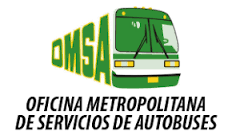 INFORMACIÓN CLASIFICADA Actualmente no contamos con Información Clasificada en Febrero-2018. En nuestra institución.Para más información contáctenos: Oficina de Acceso a la Información. Contacto Lic. Rosa Maria Cruz AracenaResponsable de Acceso a la Información (RAI)Teléfono: 809-221-6672 ext. 234Correo Electrónico: r.cruz@omsa.gob.do/correspondencia@omsa.gob.do